MIŁOŚĆ NIE JEST KOCHANA – WIELKI POST W BOŻYM SŁOWIE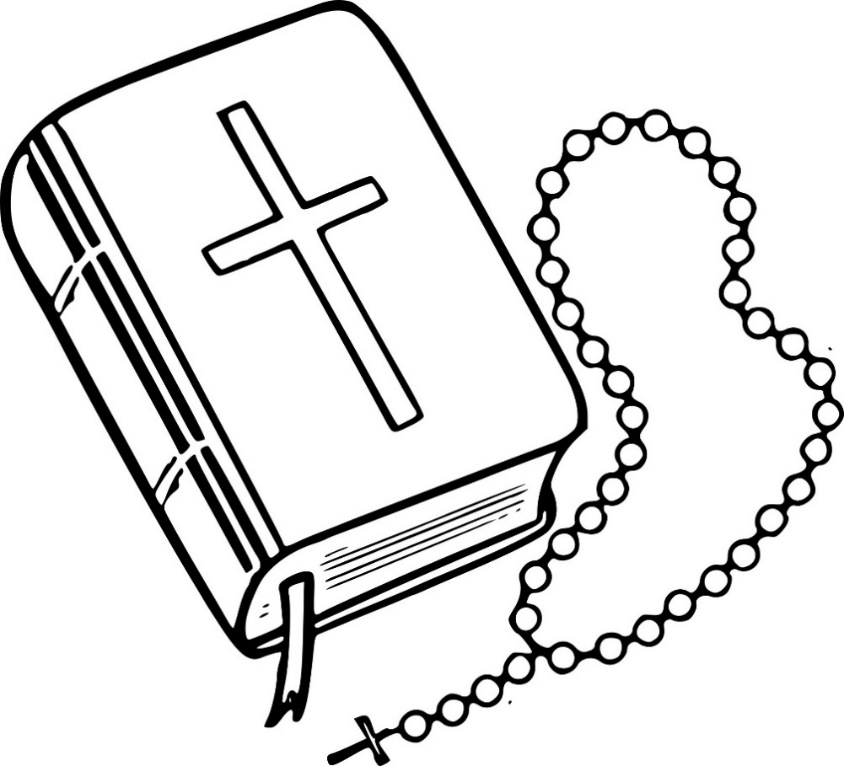 STRONA BOŻEGO SŁOWAwww.oknodonieba.plOPRACOWAŁA: Jolanta ProkopiukKOREKTA: Jerzy Prokopiuk, Magdalena KaczorowskaWprowadzenie do modlitwy w formie Koronek BiblijnychEwagriusz z Pontu uczy, że do naszej głowy i serca próbuje się przedostać wiele rozmaitych myśli, w tym wiele zatrutych, które potrafią zawirusować nasze wnętrze. Słowo Boga jest jednak większe od wszystkiego, co nas codziennie wypełnia. Jeśli otworzymy się na nie, wprowadzi w nas ład i harmonię, ponieważ Słowo Boże, jak mówi List do Hebrajczyków, jest „żywe i skuteczne” (Hbr 4,12). Słowo Boże, przyjęte przez nas sprawia, że zaczynamy myśleć jak Bóg, poznawać Jego zamysły wobec nas i kierować się nimi w codzienności naszego życia.Obok Lectio Divina chcemy Wam zaproponować nowy sposób modlitwy z Bożym Słowem. To sposób bardzo prosty – polega na powtarzaniu Słowa, wsłuchiwaniu i wczuwaniu się w nie, aby przemierzyło drogę z naszego umysłu do naszego serca i aby tam się zakorzeniło. Tak czynili pierwsi chrześcijańscy mnisi, w taki sam sposób uczono na początku Lectio Divina.Proponowana forma takiego przyswajania sobie Słowa jest nam wszystkim dobrze znana. Polega ona na powtarzaniu wersetów Pisma Świętego w rytm przesuwanych paciorków różańca czy koronki, dlatego nazwaliśmy ją „Koronką Biblijną”.Czytanie Pisma Świętego (lectio divina) było, i nadal jest, praktyką duchową szczególnie promowaną w Kościele. Dzisiaj jednak, kiedy czytamy, „przemyśliwujemy” słowa, rozważamy je, szukamy ich znaczenia. Wydaje nam się, że im więcej rzeczy jesteśmy w stanie wymyślić podczas naszego czytania, tym jest ono lepsze. Dla Ojców Pustyni czytanie duchowe było raczej przebywaniem ze Słowem Bożym, przeżuwaniem Słowa niż myśleniem o nim. Dlatego uczyli się oni wielu fragmentów Pisma Świętego na pamięć i po prostu je powtarzali. Powtarzając pozwalali Słowu zamieszkać we wnętrzu ich samych. Nasiąkali Słowem, jak gąbka nasiąka wodą. Tak zrodziła się modlitwa jednozdaniowa (monologiczna). Formuła (jedno zdanie lub wyraz) stała się refrenem, który był powtarzany przez cały dzień. Nie chodziło jednak o mechaniczne powtarzanie, ale raczej o „modlitwę serca”. Nie chodziło o rozmyślania i analizy, ale raczej o przebywanie „przed obliczem Boga”,
o całkowite skupienie na Jednym – na samym tylko Bogu. Mnisi szukali takich zdań w Piśmie Świętym, które same z siebie stanowiły modlitwę. Na przykład słowa Celnika: O Boże miej litość dla mnie grzesznika (Łk 18, 13), lub te ślepego żebraka spod Jerycha: Jezusie Synu Dawida, ulituj się nade mną (Mk 10, 47). Św. Jan Kasjan, mnich, który w IV wieku spędził wiele lat w pustelniach Egiptu
– mówi: Niech dusza nieustannie trzyma się bardzo krótkiej formuły, aż wzmocniona nieprzerwanym i ciągłym jej medytowaniem, porzuci bogate
i rozległe myśli i zgodzi się na ubóstwo ograniczając się do jednego wersetu (…) W ten sposób nasza dusza dojdzie do modlitwy bez skazy, gdzie umysł nie zajmuje się już postaciami wyobraźni, nie wymawia nawet głośno słów, nie zatrzymuje się nad sensem wyrazów, lecz gdzie serce płonie ogniem, pełne jest niewysłowionego zachwytu, a w duchu panuje nienasycone pragnienie (Jan Kasjan, „Rozmowy z Ojcami”). A Św. Jan Klimak nauczał: Niech wspomnienie Jezusa złączy się z każdym twoim oddechem. Jak bowiem kropla wody żłobi kamień, nie siłą uderzenia, lecz częstotliwością spadania, tak modlitwa przenika do serca. (W tekście wykorzystano wprowadzenie o. Maksymiliana Nawary „Oddychać Imieniem - rzecz o modlitwie serca” ze strony https://lubin-medytacje.pl/praktyka/wprowadzenie/).Wprowadzenie do tematu:Celem niniejszych materiałów jest modlitewne pogłębienie tematów związanych z Wielkim Postem. Tematy te nie są łatwe, bo wiążą się z cierpieniem Jezusa, często naszym, po to, by nasz Wielki Post dogłębniej zrozumieć i przeżyć. Wypłynięcie na głębię tego okresu liturgicznego, przez Boże Słowo
w postaci koronek biblijnych, pomoże nam w zrozumieniu Bożej Miłości poprzez ukrzyżowanie i śmierć Jezusa Chrystusa. Słowo Boże jest powtarzane w duchu modlitewnym w rytm różańca, ma szansę przenikać do naszego serca, uzdrawiać je, pokonywać opory, utarte schematy myślowe i napełniać swoim, innym
– Bożym myśleniem.  Miłość nie jest kochana, tak mawiał św. Franciszek z Asyżu. Krzyż, cierpienie Jezusa już nie robi na nas wrażenia. Nie znamy ciężaru gatunkowego Jego ofiary, dlatego nie zdajemy sobie sprawy, czym jest miłość samego Boga. Nie widzimy potrzeby wdzięczności, wypływającej z serca, dlatego Miłość nie jest kochana. Jak długo nie dotkniemy własnego cierpienia,
a będziemy je wrzucać poprzez stłumienie do podświadomości, tak długo nie zrodzi się w nas empatia i miłość do Jezusa, ale i do drugiego człowieka. Dla współczesnego człowieka ofiara już nie jest wymiarem miłości. Miłość „zawisła” na uprzejmym słowie, często nie posiadającym pokrycia w rzeczywistości.  Abyśmy dotarli do zmartwychwstania, potrzebujemy ujrzeć nasze cierpienie, zaakceptować je z całą gamą uczuć i oddawać je Jezusowi na krzyż. Najprawdopodobniej jest to proces, który będzie domagał się powtarzania, aż ustąpią wszystkie trudne doświadczenia. Pamiętajmy, że potrzebujemy przebaczyć sobie i drugiemu człowiekowi tak długo jak będzie się w nas rodziła niechęć, żal, pretensje. Gdy przebaczymy, doświadczymy zmartwychwstania,
a więc głębokiego pokoju serca. Pokój serca jest darem Jezusa Zmartwychwstałego.Słowo Boże i głęboka modlitwa pozwolą nam zrozumieć inną, wielką miłość,  niż my sami sobie wyobrażamy.  Abp Grzegorz Ryś powiada, że Boże Słowo nas czyta, czyli pokazuje nam prawdę o nas samych. Stąd w trakcie modlitwy mogą się w nas na początku pojawiać przykre uczucia w postaci ospałości, niechęci czy oporu. Zaakceptujmy to i wytrwale przebywajmy
w Słowie, a Ono poprzez moc jaką ma samo z siebie, przyniesie w swoim czasie owoc przemiany.Naszym zadaniem jest ofiarowanie Bożemu Słowu czasu i powtarzanie Go, jeśli to możliwe, także na głos. Ważna będzie Twoja determinacja, aby trwać
w Słowie. Ze względu na naszą indywidualną i specyficzną historię życia niektóre tematy mogą potrzebować dłuższego czasu przebywania z leczącym Słowem
a niektóre krótszego. Pracę Słowa Bożego w sobie poznasz po rodzącym się pokoju serca, gotowości przyjmowania swojej historii, chęci przebaczania czy pragnieniu czynienia dobra drugiemu człowiekowi.Boże Słowo działa samo z siebie. Żywe bowiem jest słowo Boże, skuteczne i ostrzejsze niż wszelki miecz obosieczny, przenikające aż do rozdzielenia duszy
i ducha, stawów i szpiku, zdolne osądzić pragnienia i myśli serca. (Hbr 4,12).  Koronki biblijne to modlitwa Bożym Słowem na różańcu.  Na tak zwany duży paciorek, gdy zwykle modlimy się modlitwą Ojcze nasz, przeznaczony jest dłuższy fragment Bożego Słowa. Na tak zwanym małym paciorku, gdy modlimy się modlitwą Zdrowaś Mario, powtarzamy krótszy fragment Bożego Słowa.  KORONKI BIBLIJNE – KRZYŻModlitwa na różańcu, początek dotyczy każdej koronki: Wierzę w Boga. Koronka – 1Duże paciorki:Kto nie bierze swego krzyża, a idzie za Mną, nie jest Mnie godzien.  Kto chce znaleźć swe życie, straci je a kto straci swe życie z mego powodu, znajdzie je. (Mt 10, 38-39)Małe paciorki:Tego przymusili, żeby niósł krzyż Jego. (Mt 27,32)Koronka –2Duże paciorki:Patrzmy na Jezusa, który nam w wierze przewodzi i ją wydoskonala. On to zamiast radości, którą Mu obiecywano, przecierpiał krzyż, nie bacząc na [jego] hańbę, i zasiadł po prawicy tronu Boga. (Hbr 12,2)Małe paciorki:Zdjął Jezusa [z krzyża]. (Mk 15,46)Koronka – 3Duże paciorki:Kto nie nosi swego krzyża, a idzie za Mną, ten nie może być moim uczniem. 
(Łk 14,27)Małe paciorki:Razem z Chrystusem zostałem przybity do krzyża.  (Ga 2,19)Koronka 4Duże paciorki:Nauka bowiem krzyża głupstwem jest dla tych, co idą na zatracenie, mocą Bożą zaś dla nas, którzy dostępujemy zbawienia. (1Kor 1,18)Małe paciorki:By nie zniweczyć Chrystusowego krzyża. (1Kor 1,17)Koronka – 5Duże paciorki:Co do mnie, nie daj Boże, bym się miał chlubić z czego innego, jak tylko z krzyża Pana naszego Jezusa Chrystusa, dzięki któremu świat stał się ukrzyżowany dla mnie, a ja dla świata.  (Ga 6,14)Małe paciorki:Co było naszym przeciwnikiem, usunął z drogi, przygwoździwszy do krzyża.
(Kol 2, 14)Koronka – 6Duże paciorki:Darował nam wszystkie występki, skreślił zapis dłużny obciążający nas nakazami. To właśnie, co było naszym przeciwnikiem, usunął z drogi, przygwoździwszy do krzyża.  (Kol 2,13-14)Małe paciorki:Wprowadziwszy pokój przez krew Jego krzyża. (Kol 1,20)KORONKA BIBLIJNA - OFIARA JEZUSAModlitwa na różańcu, początek dotyczy każdej koronki: Wierzę w Boga.Koronka - 1Duże paciorki:Ojcze, jeśli chcesz, zabierz ode Mnie ten kielich! Jednak nie moja wola, lecz Twoja niech się stanie!»  Wtedy ukazał Mu się anioł z nieba i umacniał Go. Pogrążony w udręce jeszcze usilniej się modlił, a Jego pot był jak gęste krople krwi, sączące się na ziemię.  (Łk 22, 42-44)Małe paciorki:Jezu, pocący się krwawym potem bądź uwielbiony.Koronka - 2Duże paciorki:Smutna jest moja dusza aż do śmierci; zostańcie tu i czuwajcie ze Mną! Potem przyszedł do uczniów i zastał ich śpiących. Rzekł więc do Piotra: «Tak, jednej godziny nie mogliście czuwać ze Mną?  (Mt 26, 38. 40)Małe paciorki:Jezu, pozostawiony przez uczniów, bądź uwielbiony.Koronka - 3Duże paciorki:Wówczas Piłat wziął Jezusa i kazał Go ubiczować.  A żołnierze uplótłszy koronę
z cierni, włożyli Mu ją na głowę i okryli Go płaszczem purpurowym. Potem podchodzili do Niego i mówili: «Witaj, Królu Żydowski!» I policzkowali Go.
(J 19,1)Małe paciorki:Jezu, ukoronowany cierniem, bądź uwielbiony.Koronka - 4Duże paciorki:«Oto król wasz!»  A oni krzyczeli: «Precz! Precz! Ukrzyżuj Go!» Piłat rzekł do nich: «Czyż króla waszego mam ukrzyżować?» Odpowiedzieli arcykapłani: «Poza Cezarem nie mamy króla».  Wtedy więc wydał Go im, aby Go ukrzyżowano. 
(J 19, 14-16)Małe paciorki:Jezu, odrzucony przez swój naród, bądź uwielbiony.Koronka - 5Duże paciorki:Żołnierze zaś, gdy ukrzyżowali Jezusa, wzięli Jego szaty i podzielili na cztery części, dla każdego żołnierza po części; wzięli także tunikę. Tunika zaś nie była szyta, ale cała tkana od góry do dołu. (J 19, 23)Małe paciorki:Jezu, dla mnie ukrzyżowany, bądź uwielbiony.Koronka - 6Duże paciorki:Stało tam naczynie pełne octu. Nałożono więc na hizop gąbkę pełną octu i do ust Mu podano.  A gdy Jezus skosztował octu, rzekł: «Wykonało się!» I skłoniwszy głowę oddał ducha. (J 19, 29-30)Małe paciorki:Pragnę! (J 19, 28)KORONKI BIBLIJNE - GRZECHModlitwa na różańcu, początek dotyczy każdej koronki: Wierzę w Boga.Koronka - 1Duże paciorki:Chodźcie i spór ze Mną wiedźcie! - mówi Pan. Choćby wasze grzechy były jak szkarłat, jak śnieg wybieleją; choćby czerwone jak purpura, staną się jak wełna. (Iz 1,18)Małe paciorki:Ufaj, synu! Odpuszczają ci się twoje grzechy. (Mt 9,2)Koronka - 2Duże paciorki:Lecz On był przebity za nasze grzechy, zdruzgotany za nasze winy. Spadła Nań chłosta zbawienna dla nas, a w Jego ranach jest nasze zdrowie. (Iz 53,5)Małe paciorki:A On poniósł grzechy wielu, i oręduje za przestępcami. (Iz 53,12) Koronka - 3Duże paciorki:Gdzie jednak wzmógł się grzech, tam jeszcze obficiej rozlała się łaska, aby jak grzech zaznaczył swoje królowanie śmiercią, tak łaska przejawiła swe królowanie przez sprawiedliwość wiodącą do życia wiecznego przez Jezusa Chrystusa, Pana naszego. (Rz 5,20-21)Małe paciorki:On zaś, gdy przyjdzie, przekona świat o grzechu. (J 16,8)Koronka - 4Duże paciorki:Albowiem grzech nie powinien nad wami panować, skoro nie jesteście poddani Prawu, lecz łasce. (Rz 6,14)Małe paciorki:Miłość zakrywa wiele grzechów. (1P 4,8b)       Koronka - 5Duże paciorki:Jeżeli wyznajemy nasze grzechy, [Bóg] jako wierny i sprawiedliwy odpuści je nam i oczyści nas z wszelkiej nieprawości. (1J 1,9)Małe paciorki:Albowiem zapłatą za grzech jest śmierć. (Rz 6,23a)Koronka - 6Duże paciorki:Dla was w pierwszym rzędzie wskrzesił Bóg Sługę swego i posłał Go, aby błogosławił każdemu z was w odwracaniu się od grzechów. (Dz 3,26)Małe paciorki:Krew Jezusa, Syna Jego, oczyszcza nas z wszelkiego grzechu. (1J 1,7)Koronka - 7Duże paciorki:On uwolnił nas spod władzy ciemności i przeniósł do królestwa swego umiłowanego Syna,  w którym mamy odkupienie - odpuszczenie grzechów. (Kol 3,13-14)Małe paciorki:Każdy, kto popełnia grzech, jest niewolnikiem grzechu. (J 8,34)KORONKI BIBLIJNE - KREW CHRYSTUSAModlitwa na różańcu, początek dotyczy każdej koronki: Wierzę w Boga.Koronka - 1Duże paciorki:A oni zwyciężyli dzięki Krwi Baranka i dzięki słowu swojego świadectwa.
(Ap 12,11)Małe paciorki:Krwi Chrystusa, zwyciężająca złe duchy, bądź uwielbiona.Koronka - 2Duże paciorki:Wiecie bowiem, że z waszego, odziedziczonego po przodkach, złego postępowania zostali wykupieni nie czymś przemijającym, srebrem lub złotem, ale drogocenną krwią Chrystusa, jako baranka niepokalanego i bez zmazy.  (1P 1, 18-19)Małe paciorki:Krwi Chrystusa wykupująca nas, bądź uwielbiona.Koronka - 3Duże paciorki:Kto spożywa moje Ciało i Krew moją pije, trwa we Mnie, a Ja w nim.  Jak Mnie posłał żyjący Ojciec, a Ja żyję przez Ojca, tak i ten, kto Mnie spożywa, będzie żył przeze Mnie.  (J 6, 56-57)Małe paciorki: Krew moja jest prawdziwym napojem. (J6, 55b)Koronka - 4Duże paciorki:Aby przez Niego znów pojednać wszystko z sobą: przez Niego - i to, co na ziemi, i to, co w niebiosach, wprowadziwszy pokój przez krew Jego krzyża. (Kol 1,20)Małe paciorki:Wprowadziwszy pokój przez krew Jego krzyża. (Kol 1,20)Koronka - 5Duże paciorki:Lecz gdy podeszli do Jezusa i zobaczyli, że już umarł, nie łamali Mu goleni, tylko jeden z żołnierzy włócznią przebił Mu bok i natychmiast wypłynęła krew i woda.  (J19, 33-34)Małe paciorki:Staliście się bliscy przez krew Chrystusa. (Ef 2, 13b)Koronka - 6Duże paciorki:On wziął na siebie nasze słabości i nosił nasze choroby. (Mt 8,17)Małe paciorki:Krwią Jego ran zostaliście uzdrowieni. (1P 2,24)KORONKI BIBLIJNE - SKRUCHY Modlitwa na różańcu, początek dotyczy każdej koronki: Wierzę w Boga.KORONKA - 1Duże paciorki:Wołaj sercem do Pana, Dziewico, Córo Syjonu; niech łzy płyną jak rzeka we dnie i w nocy; nie dawaj sobie wytchnienia, niech źrenica oka nie zazna spoczynku!  (Lm 2,18)Małe paciorki:Jezusie, Synu Dawida, ulituj się nade mną! (Mk 10,47)KORONKA - 2Duże paciorki:Powstań, wołaj po nocy przy zmianach straży, wylewaj swe serce jak wodę  przed obliczem Pana, wznoś do Niego swe ręce o życie twoich niemowląt, które padały z głodu na rogach wszystkich ulic. (Lm 2,19)Małe paciorki:Jezusie, Synu Dawida, ulituj się nade mną! (Mk 10,47)KORONKA -3Duże paciorki:Ojcze zgrzeszyłem przeciw Bogu i względem ciebie, już nie jestem godzien nazywać się twoim synem. (Łk 15,21)Małe paciorki:Ufaj synu! Odpuszczają ci się twoje grzechy. (Mt 9, 2b)KORONKA - 4Duże paciorki:Zamieszkuję miejsce wzniesione i święte, lecz jestem z człowiekiem skruszonym i pokornym, aby ożywić ducha pokornych i tchnąć życie w serca skruszone. 
(Iz 57,15b)Małe paciorki:Pan jest blisko skruszonych w sercu. (Ps 34,19a)KORONKA - 5Duże paciorki:Stanie się on wyniosłym w sercu i niespodzianie zgotuje zagładę wielu. Powstanie przeciw Najwyższemu Księciu, lecz bez udziału ręki ludzkiej zostanie skruszony. (Dn 8, 25b)Małe paciorki:Nie gardzisz, Boże, sercem pokornym i skruszonym. (Ps 51,19b)KORONKA - 6Duże paciorki:Tak, zgrzeszyliśmy i popełniliśmy nieprawości, opuszczając Ciebie. Okazaliśmy się przewrotni we wszystkim, a przykazań Twoich nie słuchaliśmy. Nie zachowaliśmy ani nie wypełnialiśmy tego, co nam nakazałeś, by się nam dobrze powodziło. 
(Dn 3, 29-30)Małe paciorki:Niech się radują kości, któreś skruszył! (Ps 51,10b)KORONKI BIBLIJNE - POKUTAModlitwa na różańcu, początek dotyczy każdej koronki: Wierzę w Boga.Koronka - 1Duże paciorki:Zwróciłem więc twarz do Pana Boga, oddając się modlitwie i błaganiu w postach, pokucie i popiele. (Dn 9,3)Małe paciorki:Pokutujcie więc i nawróćcie się, aby grzechy wasze zostały zgładzone. (Dz 3,19)Koronka - 2Duże paciorki:Poznaliście kraj w przeciągu czterdziestu dni; każdy dzień teraz zamieni się w rok i przez czterdzieści lat pokutować będziecie za winy i poznacie, co to znaczy, gdy Ja się oddalę. (Lb 14,34)Małe paciorki:W pokucie szukać będą mego oblicza. (Oz 5,15)Koronka - 3Duże paciorki:Lecz nawoływałem najpierw mieszkańców Damaszku i Jerozolimy, a potem całej ziemi judzkiej, i pogan, aby pokutowali i nawrócili się do Boga, i pełnili uczynki godne pokuty.  Z tego powodu pochwycili mnie Żydzi w świątyni i usiłowali zabić. (Dz 26, 20-21)Małe paciorki:Ich serce jest obłudne, muszą pokutować! (Oz 10,2)Koronka - 4Duże paciorki:Biada tobie, Korozain! Biada tobie, Betsaido! Bo gdyby w Tyrze i Sydonie działy się cuda, które u was się dokonały, już dawno by się nawróciły, siedząc w worze pokutnym i w popiele. (Łk 10,13)Małe paciorki:Pokutujcie więc i nawróćcie się, aby grzechy wasze zostały zgładzone. (Dz 3,19)Koronka - 5Duże paciorki:Pokutujcie więc i nawróćcie się, aby grzechy wasze zostały zgładzone, aby nadeszły od Pana dni ochłody, aby też posłał wam zapowiedzianego Mesjasza, Jezusa. (Dz 3, 19-20)Małe paciorki:Wór pokutny i popiół stanowiły posłanie dla wielu. (Est 4,3)Koronka - 6Duże paciorki:Dlatego przywdziejcie szaty pokutne, podnieście lament i zawodzenie, bo nie odwrócił się od nas wielki gniew Pański. (Jr 3,8)Małe paciorki:W pokucie szukać będą mego oblicza. (Oz 5,15)KORONKI BIBLIJNE - RANYModlitwa na różańcu, początek dotyczy każdej koronki: Wierzę w Boga. Koronka - 1Duże paciorki:Jeżeli na rękach Jego nie zobaczę śladu gwoździ i nie włożę palca mego w miejsce gwoździ, i nie włożę ręki mojej do boku Jego, nie uwierzę».  (J 20,25)Małe paciorki:Krwią Jego ran zostaliście uzdrowieni. (1P 2,24)Koronka - 2Duże paciorki:Podnieś tutaj swój palec i zobacz moje ręce. Podnieś rękę i włóż [ją] do mego boku, i nie bądź niedowiarkiem, lecz wierzącym! (J 20,27)Małe paciorki:Pręgi, rany leczą zło. (Prz 20,30)Koronka - 3Duże paciorki:Lecz On był przebity za nasze grzechy, zdruzgotany za nasze winy. Spadła Nań chłosta zbawienna dla nas, a w Jego ranach jest nasze zdrowie. (Iz 53,5)Małe paciorki:Każda rana, byle nie rana serca. (Syr 25,13)Koronka - 4Duże paciorki:Przewlekłe czekanie jest raną dla duszy, ziszczone pragnienie jest drzewem życia. (Prz 13,12)Małe paciorki:On leczy złamanych na duchu i przewiązuje ich rany. (Ps 147,3)Koronka - 5Duże paciorki:Nie ma w mym ciele nic zdrowego na skutek Twego zagniewania, nic nietkniętego w mych kościach na skutek mego grzechu. (Ps 38,4)Małe paciorki:Cuchną, ropieją me rany na skutek mego szaleństwa. (Ps 38,6)Koronka - 6Duże paciorki:Pewien człowiek schodził z Jerozolimy do Jerycha i wpadł w ręce zbójców. Ci nie tylko że go obdarli, lecz jeszcze rany mu zadali i zostawiwszy na pół umarłego, odeszli. (Łk 10,30)Małe paciorki:Opatrzył mu rany, zalewając je oliwą i winem. (Łk 10,34)KORONKI BIBLIJNE - ZMARTWYCHWSTANIEModlitwa na różańcu, początek dotyczy każdej koronki: Wierzę w Boga. Koronka - 1Duże paciorki:Wszedł on do wnętrza grobu i ujrzał leżące płótna oraz chustę, która była na Jego głowie, leżącą nie razem z płótnami, ale oddzielnie zwiniętą na jednym miejscu. (J 20,6)Małe paciorki:Ujrzał i uwierzył.  (J 20,8)Koronka - 2Duże paciorki:Wieczorem owego pierwszego dnia tygodnia, tam gdzie przebywali uczniowie, gdy drzwi były zamknięte z obawy przed Żydami, przyszedł Jezus, stanął pośrodku i rzekł do nich: «Pokój wam!» (J 20,19)Małe paciorki:Nie ma Go tu, bo zmartwychwstał. (Mt 28,6)Koronka - 3Duże paciorki:Następnie rzekł do Tomasza: «Podnieś tutaj swój palec i zobacz moje ręce. Podnieś rękę i włóż [ją] do mego boku, i nie bądź niedowiarkiem, lecz wierzącym!»  (J 20,27)Małe paciorki:Pan mój i Bóg mój! (J 20,28)Koronka - 4Duże paciorki:«Czemu jesteście zmieszani i dlaczego wątpliwości budzą się w waszych sercach?  Popatrzcie na moje ręce i nogi: to Ja jestem. Dotknijcie się Mnie
i przekonajcie: duch nie ma ciała ani kości, jak widzicie, że Ja mam».
(Łk 24, 38-39)Małe paciorki:Ja jestem zmartwychwstaniem i życiem. (J 11,25)Koronka - 5Duże paciorki:Tymczasem jednak Chrystus zmartwychwstał jako pierwszy spośród tych, co pomarli. (1Kor 15,20)Małe paciorki:A trzeciego dnia zmartwychwstanie. (Łk 18,33)Koronka - 6Duże paciorki:«O nierozumni, jak nieskore są wasze serca do wierzenia we wszystko, co powiedzieli prorocy! Czyż Mesjasz nie miał tego cierpieć, aby wejść do swej chwały?»  (Łk 24,25-26)Małe paciorki:Wtedy oczy im się otworzyły i poznali Go. (Łk 24,31)KORONKI BIBLIJNE – KOCHAĆ BOGAModlitwa na różańcu, początek dotyczy każdej koronki: Wierzę w Boga. Koronka – PRAWDZIWA MIŁOŚĆ Duże paciorki:A to, czy ktoś prawdziwie mnie miłuje, zostanie zweryfikowane według jednego tylko kryterium: czy zachowuje i stosuje moje słowo. (J14, 21 NPD)Małe paciorki:Ścigajcie miłość. (1Kor 14,1)Koronka – PIERWSZE PRZYKAZANIEDuże paciorki:Pierwsze jest: Słuchaj, Izraelu, Pan Bóg nasz, Pan jest jeden.  Będziesz miłował Pana, Boga swego, całym swoim sercem, całą swoją duszą, całym swoim umysłem i całą swoją mocą.  (Mk 12, 29-30)Małe paciorki:Będziesz miłował Pana, Boga swego. (Mk 12, 29)Koronka – SŁUCHAJ IZRAELUDuże paciorki:Lecz dałem im tylko przykazanie: Słuchajcie głosu mojego, a będę wam Bogiem, wy zaś będziecie Mi narodem. Chodźcie każdą drogą, którą wam rozkażę, aby się wam dobrze powodziło. (Jr 7,23)Małe paciorki:Słuchajcie głosu mojego. (Jr 7,23)Koronka – CZY MIŁUJESZ MNIE WIĘCEJ?Duże paciorki:Miłować Go całym sercem, całym umysłem i całą mocą i miłować bliźniego jak siebie samego daleko więcej znaczy niż wszystkie całopalenia i ofiary».
(Mk 12,33)Małe paciorki:Czy miłujesz Mnie więcej aniżeli ci? (J 21,15)Koronka – OBRZEZANIE SERCADuże paciorki:Pan, Bóg twój, dokona obrzezania twego serca i serca twych potomków, żebyś miłował Pana, Boga swego, z całego serca swego i z całej duszy swojej, po to, abyś żył. (Pwt 30,6)Małe paciorki:Wybierajcie więc życie, abyście żyli wy i wasze potomstwo. (Pwt 30,19)Koronka – BOŻA MIŁOŚĆ ZWYCIĘŻADuże paciorki:Wiemy też, że Bóg z tymi, którzy Go miłują, współdziała we wszystkim dla ich dobra, z tymi, którzy są powołani według [Jego] zamiaru. (Rz 8,28)Małe paciorki:Ale we wszystkim tym odnosimy pełne zwycięstwo dzięki Temu, który nas umiłował. (Rz 8,37)KORONKI BIBLIJNE – MIŁOŚĆ NIE JEST KOCHANAModlitwa na różańcu, początek dotyczy każdej koronki: Wierzę w Boga. Koronka – SKRUCHY Duże paciorki:Strzeż się, byś nie zapomniał o Panu, Bogu twoim, lekceważąc przestrzeganie Jego nakazów, poleceń i praw, które ja ci dzisiaj daję. (Pwt 8,11)Małe paciorki:Pokrop mnie hizopem, a stanę się czysty. (Ps 51,9)Koronka –WDZIĘCZNOŚĆ Duże paciorki:Dobrze jest grać naszemu Bogu, wdzięcznie jest nucić pieśń pochwalną.
(Ps 147,1)Małe paciorki:Nie wahajcie się wyrażać Mu wdzięczności.  (Tb 12,6)Koronka – CZYM JEST MIŁOŚĆDuże paciorki:A to, czy ktoś prawdziwie mnie miłuje, zostanie zweryfikowane według jednego tylko kryterium: czy zachowuje i stosuje moje słowo. (J14, 21 NPD)Małe paciorki:Szczęśliwi, którzy cię miłują (Tb 13,15)Koronka – DWA PRZYKAZANIA MIŁOŚCIDuże paciorki:Będziesz miłował Pana, Boga swego, całym swoim sercem, całą swoją duszą, całą swoją mocą i całym swoim umysłem; a swego bliźniego jak siebie samego. 
(Łk 10,27)Małe paciorki:Miłość niech będzie bez obłudy! (Rz 12,9)Koronka – PRIORYTET MIŁOŚCIDuże paciorki:Miłować Go całym sercem, całym umysłem i całą mocą i miłować bliźniego jak siebie samego daleko więcej znaczy niż wszystkie całopalenia i ofiary».
(Mk 12,33)Małe paciorki:Miłości pragnę, nie krwawej ofiary, poznania Boga bardziej niż całopaleń. (Oz 6,6)Koronka – CZY KOCHASZ MNIE WIĘCEJ?Duże paciorki:Rzekł Jezus do Szymona Piotra: «Szymonie, synu Jana, czy miłujesz Mnie więcej aniżeli ci?» Odpowiedział Mu: «Tak, Panie, Ty wiesz, że Cię kocham». Rzekł do niego: «Paś baranki moje! (J 21,15)Małe paciorki:                                                                                                                                        Czy miłujesz Mnie więcej aniżeli ci? (J 21,15)